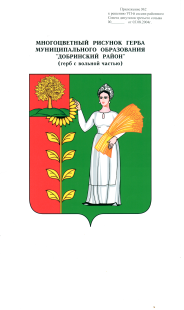 П О С Т А Н О В Л Е Н И ЕАДМИНИСТРАЦИИ СЕЛЬСКОГО ПОСЕЛЕНИЯНИЖНЕМАТРЕНСКИЙ СЕЛЬСОВЕТДобринского муниципального района Липецкой области11.07.2022г.                                с.Нижняя Матренка                                №  47О запрете купания в водоемах на территориисельского поселения Нижнематренский сельсовет       На основании полученного отрицательного экспертного заключения №2778 от 30.06.2022 г выданного филиалом ФБУЗ «Центр гигиены и эпидемиологии в Липецкой области» в Грязинском районе, проба воды по микробиологическим показателям, отобранной из р.Байгора в месте купания и отдыха, не соответствует требованиям СанПиН 2.1.5.980-00 «Гигиенические требования к охране поверхностных вод», в целях  обеспечения безопасности людей, охраны их жизни и здоровья на водных объектах расположенных на территории сельского поселения Нижнематренский сельсовет, руководствуясь Федеральным законом № 131- ФЗ от 06.10.2003г. «Об общих принципах местного самоуправления в Российской Федерации», Уставом сельского поселения, администрация сельского поселения Нижнематренский сельсовет ПОСТАНОВЛЯЕТ:1. Запретить купание в водоемах на территории сельского поселения Нижнематренский сельсовет.  2.   Выставить аншлаги у открытых водоемов  о запрете  купания.3.  Провести разъяснительную и профилактическую работу среди населения с целью снижения травматизма и несчастных случаев;4. Настоящее постановление вступает в силу со дня его официального обнародования  и подлежит размещению на официальном сайте администрации сельского поселения Нижнематренский сельсовет.5.   Контроль за исполнением настоящего постановления оставляю за собой. Глава администрации сельского поселения                                                                    В.В.Батышкин